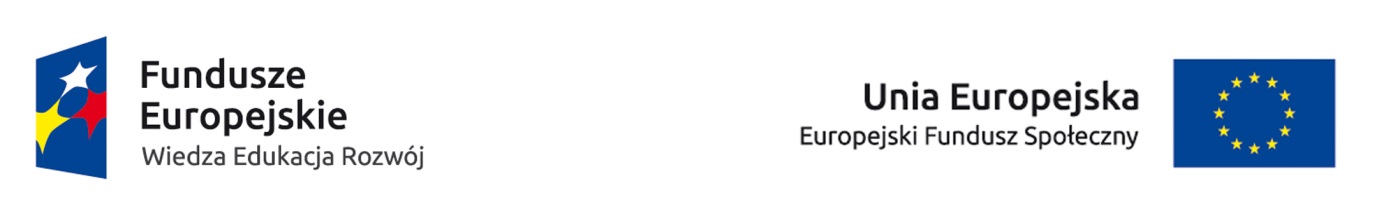 WNIOSEK STUDENTA o udział„Program praktyk zawodowych w Państwowych Wyższych Szkołach Zawodowych” w ramach Programu Operacyjnego Wiedza Edukacja Rozwój  (PO WER)współfinansowanego ze środków Europejskiego Funduszu Społecznego……………………………………………………………………………………………………………………………………………………………………………………Imię i nazwisko                                                                                                                       Nr albumu……………………………………………PESEL…………………………………………………………………………………………………                                            Kierunek studiów …………………………………………………………………………………………………                                              Semestr studiów……………………………………………………………………………………………………………………………………………………………………………………Adres zamieszkania……………………………                                                                                      ……………………………………………………Telefon                                                                                                                  e-mail                  Wnioskuję o zakwalifikowanie mnie do udziału w Projekcie „Program praktyk zawodowych w Państwowych Wyższych Szkołach Zawodowych” realizowanym przez Wyższą Szkołę Przedsiębiorczości i Administracji w Lublinie w ramach Programu Operacyjnego Wiedza Edukacja Rozwój współfinansowanego ze środków Europejskiego Funduszu Społecznego. Oświadczam, że: 1. Zapoznałam/em się z Regulaminem praktyk”  w ramach projektu pozakonkursowego „Program praktyk zawodowych w Państwowych Wyższych Szkołach Zawodowych” w ramach Programu Operacyjnego Wiedza Edukacja Rozwój (PO WER) współfinansowanego ze środków Europejskiego Funduszu Społecznego. 2. Przyjmuję do wiadomości, że złożenie Wniosku o udział w projekcie nie jest jednoznaczne z przyjęciem mnie do projektu. 3. Zgodnie z ustawą z dnia 29 sierpnia 1997r. o ochronie danych osobowych (Dz. U. 2016. 922 j.t.) wyrażam zgodę na przetwarzanie moich danych osobowych przez Wyższą Szkołę Przedsiębiorczości i Administracji w Lublinie w celu przeprowadzenia procesu rekrutacji, realizacji, ewaluacji, monitoringu i sprawozdawczości Projektu „Program praktyk zawodowych w Państwowych Wyższych Szkołach Zawodowych”. Lublin, dnia ……………	                                                ……………………………………….                                                                                                                                                 podpis  Studenta 